Что такое единый налоговый платеж (ЕНП) и совокупная обязанность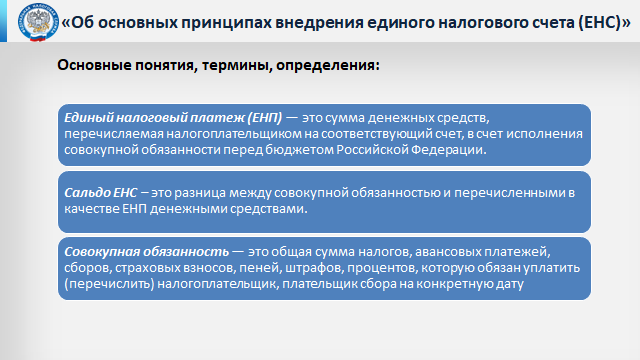 ЕНП - это деньги, которые организация или предприниматель перечисляет на специальный казначейский счет (единый налоговый счет, ЕНС), чтобы исполнить совокупную обязанностьСовокупная обязанность - общая сумма налогов, авансовых платежей, сборов, страховых взносов, пеней, штрафов, процентов, которые нужно уплатить на конкретную дату.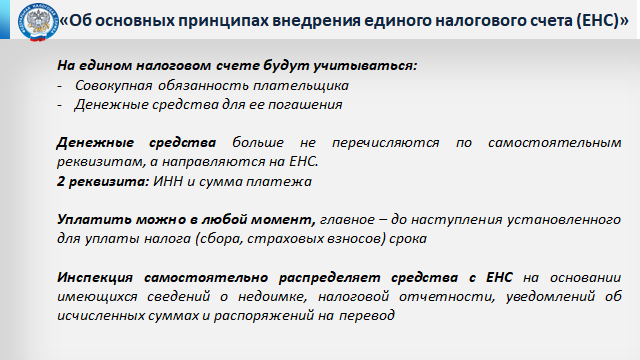 На едином налоговом счете будут учитываться: Совокупная обязанность плательщикаДенежные средства для ее погашенияДенежные средства больше не перечисляются по самостоятельным реквизитам, а направляются на ЕНС. 2 изменяемых реквизита: ИНН и сумма платежаУплатить можно в любой момент, главное – до наступления установленного для уплаты налога (сбора, страховых взносов) срокаИнспекция самостоятельно распределяет средства с ЕНС на основании имеющихся сведений о недоимке, налоговой отчетности, уведомлений об исчисленных суммах и распоряжений на переводНа ЕНС можно перечислять суммы, которые больше необходимых. Остаток можно вывести или зачесть. Причем ограничений по сроку зачета/возврата в общем случае нет.На ЕНС учтут в качестве ЕНП также средства, которые по тем или иным основаниям причитаются налогоплательщику: например, возмещаемый НДС, проценты на сумму излишне взысканных средств. Сальдо ЕНС на 1 января 2023 года налоговый орган сформирует самостоятельно. Переплата, по которой пропущен срок возврата, и безнадежная к взысканию недоимка учитываться в сальдо не будет. Рекомендуем сверить расчеты до конца года.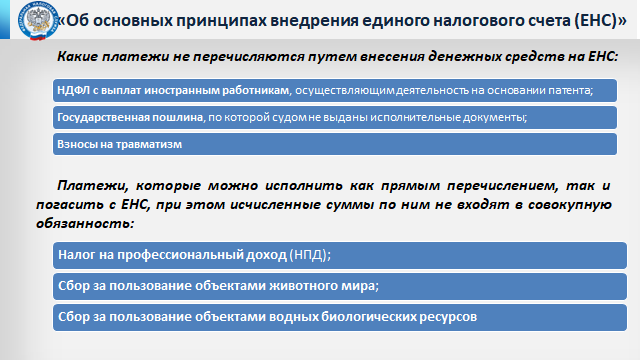 Обязательные платежи, которые не перечисляют в составе ЕНПОтдельно от ЕНП уплачивают:- НДФЛ на выплаты иностранцам, работающим по патенту. О том, как перечислить налог в этой ситуации, см. готовое решение;- госпошлину, по которой суд не выдал исполнительный документ.можно уплачивать как отдельно, так и в составе ЕНП:- сбор за пользование объектами животного мира;- сбор за пользование объектами водных биоресурсов;- налог на профессиональный доход.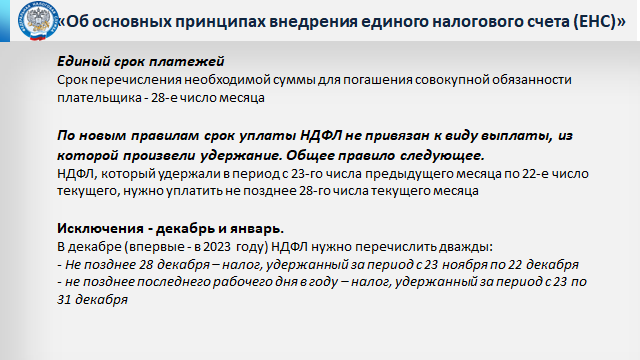 Единый срок платежейСрок перечисления большинства налогов и взносов на ЕНС - 28-е число месяца. Такие поправки внесли в нормы о сроках уплаты различных налогов и взносов (например, НДС, страховых взносов, налога на имущество).Периодичность платежей не изменяется.Самое существенное изменение затронуло НДФЛ. По новым правилам срок его уплаты не привязан к виду выплаты, из которой произвели удержание.Налог, который удержали в период с 23-го числа предыдущего месяца по 22-е число текущего, нужно уплатить не позднее 28-го числа текущего месяца.Исключения - декабрь и январь. В декабре (впервые - в 2023 году) НДФЛ нужно перечислить дважды:- не позднее 28 декабря - налог, удержанный за период с 23 ноября по 22 декабря;- не позднее последнего рабочего дня года (в 2023 году - 29 декабря) - налог, удержанный за период с 23 по 31 декабря.Не позднее 28 января перечисляют НДФЛ, удержанный за период с 1 по 22 января.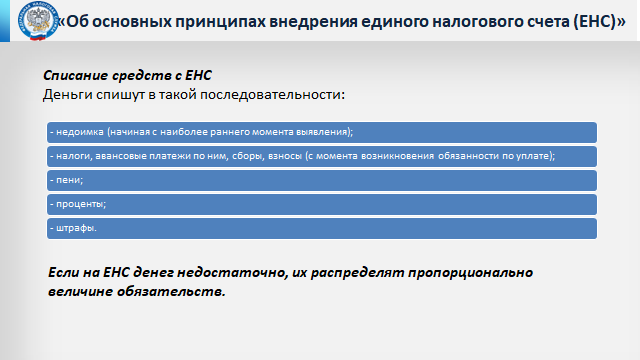 Списание средств с ЕНСНа основании отчетности, уведомлений, судебных решений и других документов инспекция определит размер совокупной обязанности.Деньги спишут в такой последовательности:- недоимка (начиная с наиболее раннего момента выявления);- налоги, авансовые платежи по ним, сборы, взносы (с момента возникновения обязанности по уплате);- пени;- проценты;- штрафы.Если на ЕНС денег недостаточно, их распределят пропорционально величине обязательств.